Name:_______________________________________ Date: ___________________ Period: _________Leading up to World War II:Types of GovernmentThe Rise of the Dictators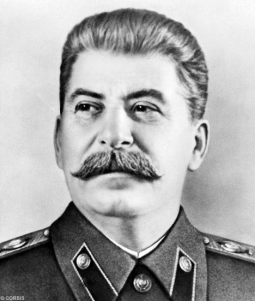 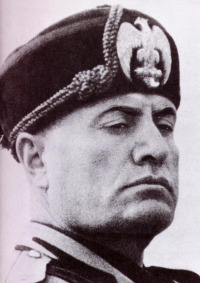 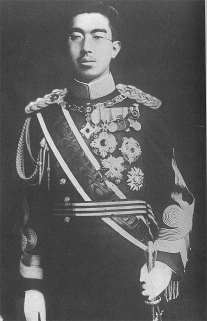 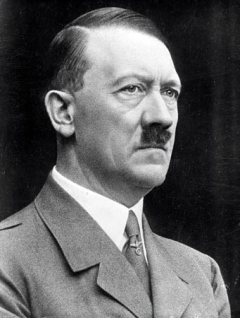 The United States Responds How SHOULD the US respond to the rise of dictators?How do you PREDICT the US responded to the rise of dictators? How does America respond to the uprising of dictators in Europe? (pgs 271-272)The Nye CommitteeDefine: What did it do to American support for WWII? b.   Legislating Neutrality –
		Neutrality Act of 1935 2nd Neutrality Act Neutrality Act of 1937 “Cash & Carry”  Roosevelt's InternationalismInternationalism  What’s wrong with neutrality according to FDR?Why do you think FDR did NOT veto the neutrality acts even though he disagreed with them?What events caused Roosevelt to become more of an internationalist?DemocracyNationalismTotalitarianFascismSocialismCommunism